Observaciones: ________________________________________________________________________________________________________________________________________________________________________________Evaluador: _______________________________________C.I. _______________________________ Fecha: __________________________  Caracas, ______ de _________ de ______Prof. Coordinador de Pasantía del I.U.P.S.M.Presente.-Yo, _____________________________C.I:_______________, alumno regular del Instituto Universitario Politécnico “Santiago Mariño”, Extensión ó Ampliación ____________________________________, cursante de la carrera ______________, semestre______, lapso académico _________________, me dirijo a usted para solicitar formalmente la acreditación de mi experiencia laboral como pasantía.Tal solicitud la formulo en virtud de haber cumplido con el requisito dispuesto en el Articulo 41 Capitulo VII del Reglamento Interno sobre la Pasantia. El estudiante que aspire al beneficio de acreditación a que se contrae el Artículo precedente deberá poseer como mínimo dos (2) años de efectiva experiencia laboral comprobada en el ámbito de trabajo de la Carrera y Mención que cursa en el Instituto, se encuentre o no trabajando. En la(s) Empresa u Organización(es) Productiva(s)._________________________________.Sin otro particular, quedo de Usted.Atentamente___________________Firma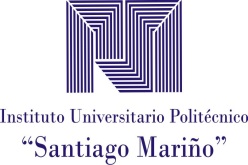 INSTRUMENTO PARA EVALUAR PASANTÍAS POR EXPERIENCIA LABORAL.Edición: Primera Fecha: 22/09/2010Revisión: 0Pág :  1  de:  1INSTRUMENTO PARA EVALUAR PASANTÍAS POR EXPERIENCIA LABORAL.PRO-DAC-DPS-OO2FORMA: 029-DPSEmpresa: _________________________________________________________________Ubicación: ________________________________________________________________Nombre del Pasante: _____________________________C.I. ________________________Especialidad: __________________Desde: ________________Hasta: _________________Factores Subfactores Valor MáximoPuntos Alcanzados Cumplimiento de Normas Normas y procedimientos internos de las   Empresas.Normas de Seguridad e Higiene Industrial.5Cumplimiento de Normas Normas y procedimientos internos de las   Empresas.Normas de Seguridad e Higiene Industrial.5Relaciones InterpersonalesDisposición para trabajar en equipo.Acatamiento de Instrucciones de sus Supervisores.6Relaciones InterpersonalesDisposición para trabajar en equipo.Acatamiento de Instrucciones de sus Supervisores.6Comunicación Facilidad para exponer y razonar ideas (oral y escrita)6Creatividad e iniciativaAporte de ideas para el mejoramiento de trabajo.Manifestaciones de ideas innovadoras. 6Creatividad e iniciativaAporte de ideas para el mejoramiento de trabajo.Manifestaciones de ideas innovadoras. 6Habilidad AnalíticaCapacidad de Análisis Propuesta de soluciones adecuadas en situaciones imprevistas.6Habilidad AnalíticaCapacidad de Análisis Propuesta de soluciones adecuadas en situaciones imprevistas.6Aptitud Técnica Demostración de conocimientos teóricos.Habilidades para aprender e investigar. 6Aptitud Técnica Demostración de conocimientos teóricos.Habilidades para aprender e investigar. 6Organización en el trabajo Planificación de actividades a cumplir durante la pasantíaEvaluación y seguimiento del  plan establecido. 6Organización en el trabajo Planificación de actividades a cumplir durante la pasantíaEvaluación y seguimiento del  plan establecido. 6Relación entre Trabajo y la CarreraUtilización de conocimientos de la especialidad en el trabajo.Correspondencia en el trabajo y la carrera.Conocimientos adquiridos en el trabajo que contribuyen con la formación profesional. 8Relación entre Trabajo y la CarreraUtilización de conocimientos de la especialidad en el trabajo.Correspondencia en el trabajo y la carrera.Conocimientos adquiridos en el trabajo que contribuyen con la formación profesional. 8Relación entre Trabajo y la CarreraUtilización de conocimientos de la especialidad en el trabajo.Correspondencia en el trabajo y la carrera.Conocimientos adquiridos en el trabajo que contribuyen con la formación profesional. 8100SOLICITUD DE ACREDITACIÓN DE  COMO PASANTÍAEdición: Primera Fecha: 27/09/2019Revisión: 0Pág :  1  de:  1SOLICITUD DE ACREDITACIÓN DE  COMO PASANTÍAPRO-DAC-DPS-OO1FORMA: 018-DPS